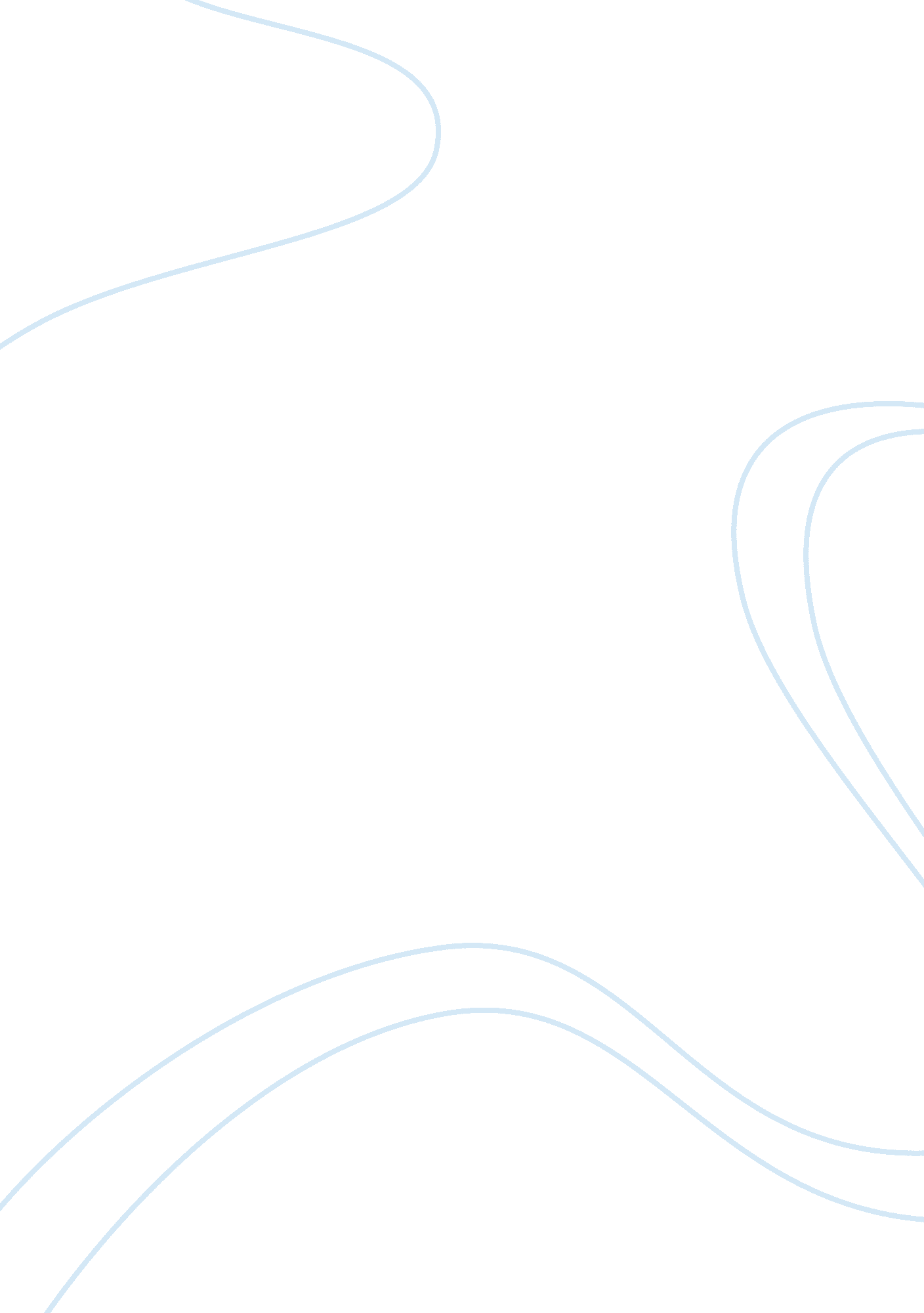 Early adverting erasHistory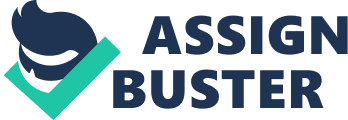 In the beginning, groups were agents for advertisement space in papers. N. W. Ayer & Son was the foremost full-service group to assume a job for advertising content. N. W. Ayer started in 1875 and was situated in Philadelphia (Stole 2000). At the turn of the century, there were one or two work options for women in commerce; though, advertising was one of them. Since women were in charge of most of the buying done in the family circle, promoters accepted the worth of women's imminent approaches throughout the artistic process. Actually, the earliest American media hype to apply sexual selling was produced by a woman - for a soap product. Although tame by today's values, the ad marked a couple with the message " The skin you love to touch" (Stole 2000). 
The five-year episode from 1933-1938 signifies a critical stage in the record of advertising. It was throughout this episode, and only through this interlude, that Congress officially thought exactly what must be the role of advertising in our culture and how it should be controlled. The U. S. regime tried to manage advertising to an exceptional scale but remained unsuccessful (Stole 2000). Congress Bill S. 1944 was brought in 1933 by Sen. R. S. Copeland (even though it was basically written by Rexford Guy Tugwell, a welfare moderate who was chosen on the desk of Agriculture by FDR) (Stole 2000). The bill was an important warning to the firms and advocates. It supported strict management, by the Regime, of manufacturing worth and of publicity. It signified one of the New Deal's come up to a " planned economy". 
In the early forties, the " U. S. Federal Trade Commission" came down severe on few advertisers for their spurious assertions. But overall, advertising prepared a 'return' after the appalling Thirties. During W. W. II, advertising progressed further. The " War Advertising Council", was having envoys of all portions of advertising, helped U. S. administration in arranging and carrying out movements for staffing, warfare bonds, and other time-of-war supplies (Stole 2000). 
After W. W. II, TV flourished and the contemporary super society united. Psychologists and sociologists were introduced by the advertising groups to study human nature regarding advertising; in other words, to understand how to influence people without their sensation influenced. " Mr. Mass Motivations" himself - Dr. Ernest Dichter, head of the institution for Motivational Research - made a speech in 1941 that illustrated the increasing advertising perception. He believed that the flourishing advertisement agencies " control human inspirations and needs and grows a necessity for goods with which the public has at once been not familiar - perhaps even unresponsive of purchasing". 